Domain and Range Curly Brackets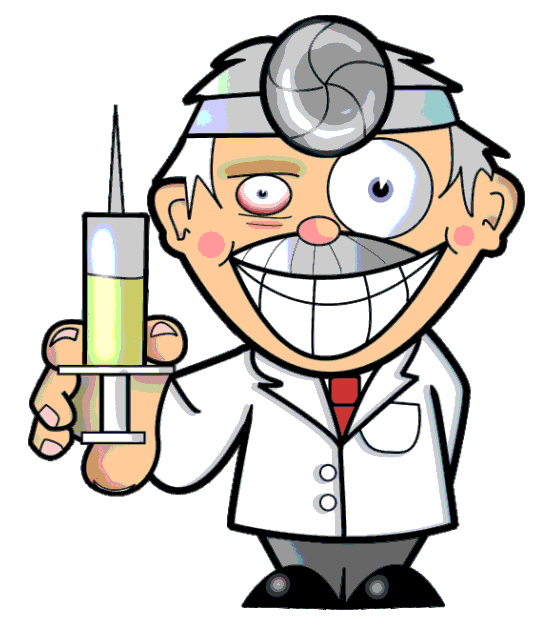 _________ D R __________________ X Y __________________ I O _________Ways to represent domain and range:_________________Parentheses do NOT include the pointBrackets DO include the pointRoster NotationCurly brackets are used when the domain and range are ___________ numbersDomainIs the set of all _____ values or ___________ of a relation. (Think: ____________ to _____________){(2, –3), (4, 6), (3, –1), (6, 6), (2, 3)}					Relation or function?Domain: RangeIs the set of all _____ values or ___________ of a relation. (Think: ____________ to _____________){(2, –3), (4, 6), (3, –1), (6, 6), (2, 3)}					Range:Examples: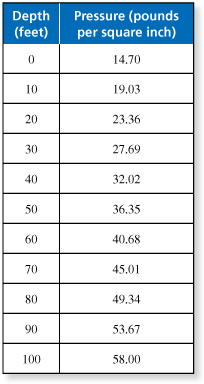 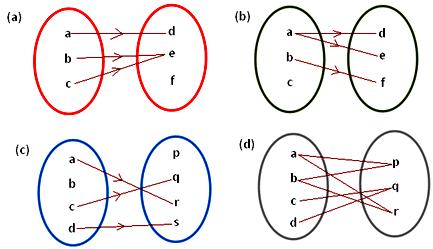 